Meddelande från Schoeller Arca Systems ABPerstorp 2010-01-28, kategori: Dementi/RättelseRättelse av artikel i tidningen Norra Skåne”Stort kontrakt till Schoeller” – publicerad den 25 januari 2010Schoeller Arca Systems vill med detta meddelande rätta uppgifter om Schoeller Arca Systems som publicerats i tidningen Norra Skåne och som därefter citerats och skrivits om av andra medier på internet. Schoeller Arca Systems uppskattar intresset kring kontraktet med Livsmedelsverket men det är alltid viktigt att informationen som publiceras är korrekt oavsett nyhet. Det finns alltid en risk att information tolkas fel och det positiva blir till negativt.BakgrundSchoeller Arca Systems har vunnit Livsmedelsverkets upphandling av ett tvåårskontrakt som medger att vid behov tillverka och leverera nödvattenutrustning inom Sverige. Vid behov kan svenska kommuner rekvirera nödvattenutrustningen från Livsmedelsverket. Schoeller Arca Systems har vid ett tidigare tillfälle tillverkat och levererat nödvattenutrustning till Livsmedelsverket. Nödvattenutrustningen är mobil och består i grunden av 20 fots sjöcontainer som innehåller hopfällbara Intermediate Bulk Containers av plast och utrustning för att hantera färskvatten. PubliceratsI artikeln som publicerats på www.nsk.se skrivs det om 20 fots containrar av plast och att Schoeller Arca Systems kontrakt med Livsmedelsverket medger att Myndigheten för samhällsberedskap kan använda utrustningen vid katastrofer.Rättelse20 fots containrar är inte tillverkade av plast, de är vanliga sjöcontainrar och tillverkade av metall. Schoeller Arca Systems kontrakt med Livsmedelsverket har inget att göra med Myndigheten för samhällsberedskap. Nödvattenutrustningen som sådan kan däremot användas vid katastrofer även utanför Sverigesgränser. Det nu tecknade avtalet med Livsmedelsverket gäller inte vid katastrofer av den typen.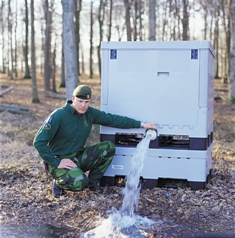 Bilden ovan har inget med kontraktet med Livsmedelsverket att göra men visar en fylld IBC stående på en tom och hopfälld IBC.För mer information kontakta:		Marknadsmaterial och högupplösta bilderKent Gustavson				Gabriel PerssonProduktspecialist IBC			Marknadskoordinator+46 705 59 95 01			+46 705 099 901kent.gustavson@schoellerarca.se		gabriel.persson@schoellerarca.comBesök vårt pressrum på MyNewsdesk:http://www.mynewsdesk.com/se/pressroom/schoeller-arca-systems-ab